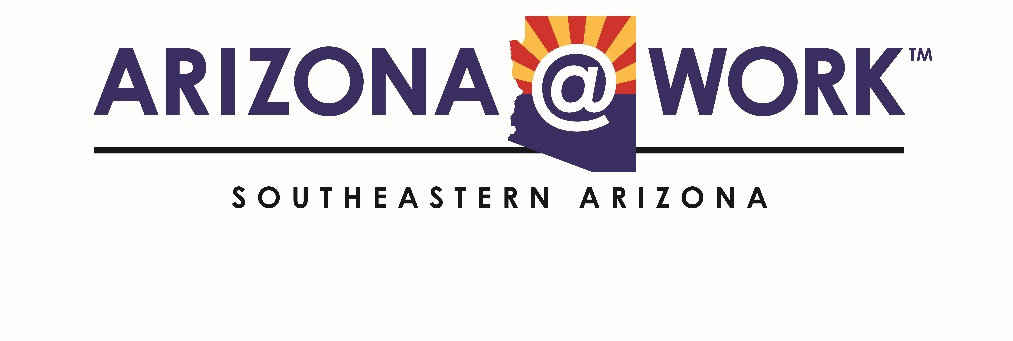 Southeastern Arizona Workforce Development Board (LWDB) 2019 Meeting Schedule2019March 14th  	10:00 a.m.Arizona Electric Power Cooperative1000 Arizona 80, Benson, AZ 85602*June 19th – 21st  	10:00 a.m.  (Retreat)Omni Tucson National Resort2727 West Club Drive, Tucson, AZ 85742September 19th  	10:00 a.m.Eastern Arizona College, Activities Center615 N. Stadium Ave., Thatcher, AZ 85552*December 12th   	10:00 a.m.Cochise College Downtown Center, Arizona@Work Job Center2600 E. Wilcox Drive, Sierra Vista, AZ 85635**Location subject to change.